                                                                  Pracovný listAkú hlásku počuješ na začiatku a na konci ? Napíš písmeno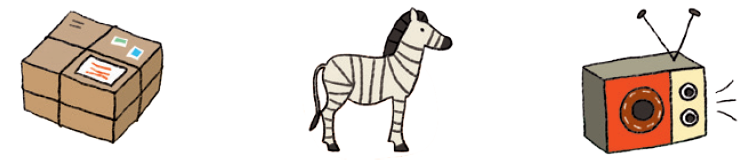   a l  í                 e  b  r                á  d  i 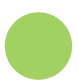 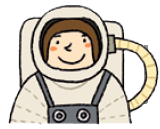 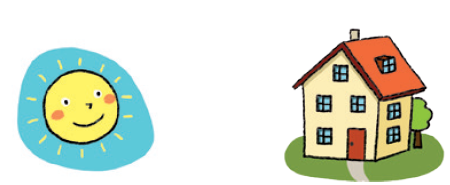 l n k                  o                   o z m o n a uNapíš, z koľkých písmen sú zložené slová.   5. Vyslabikuj slová UUU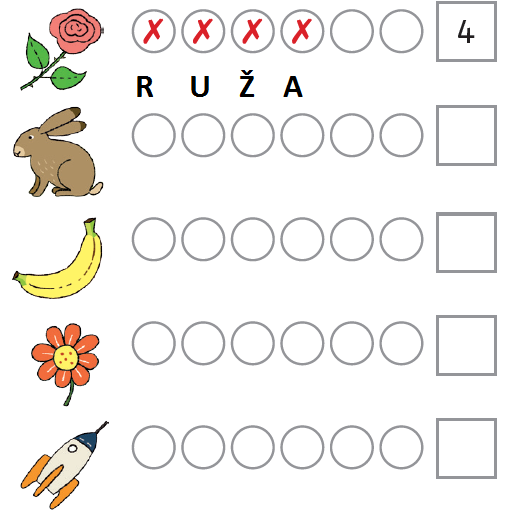 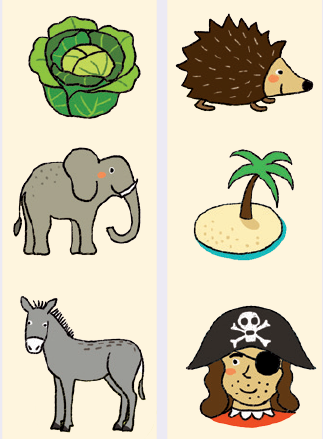 